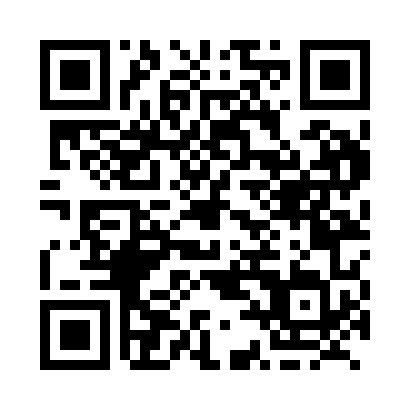 Prayer times for Rocklyn, Ontario, CanadaMon 1 Jul 2024 - Wed 31 Jul 2024High Latitude Method: Angle Based RulePrayer Calculation Method: Islamic Society of North AmericaAsar Calculation Method: HanafiPrayer times provided by https://www.salahtimes.comDateDayFajrSunriseDhuhrAsrMaghribIsha1Mon3:495:421:266:479:1111:032Tue3:505:431:276:479:1011:033Wed3:515:431:276:479:1011:024Thu3:525:441:276:479:1011:015Fri3:535:441:276:479:0911:016Sat3:545:451:276:479:0911:007Sun3:555:461:276:479:0910:598Mon3:565:471:286:479:0810:589Tue3:585:471:286:469:0810:5710Wed3:595:481:286:469:0710:5611Thu4:005:491:286:469:0710:5512Fri4:015:501:286:469:0610:5413Sat4:035:511:286:459:0510:5314Sun4:045:521:286:459:0510:5215Mon4:055:521:286:459:0410:5116Tue4:075:531:296:449:0310:4917Wed4:085:541:296:449:0210:4818Thu4:105:551:296:449:0210:4719Fri4:115:561:296:439:0110:4520Sat4:135:571:296:439:0010:4421Sun4:145:581:296:428:5910:4222Mon4:165:591:296:428:5810:4123Tue4:176:001:296:418:5710:3924Wed4:196:011:296:418:5610:3825Thu4:216:021:296:408:5510:3626Fri4:226:031:296:398:5410:3527Sat4:246:041:296:398:5310:3328Sun4:266:061:296:388:5210:3129Mon4:276:071:296:378:5010:3030Tue4:296:081:296:378:4910:2831Wed4:306:091:296:368:4810:26